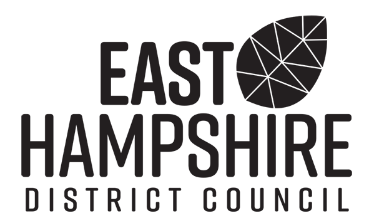 Animal Welfare (Licensing of Activities Involving Animals) (England) Regulations 2018The information we collect on this form is necessary to process your application under the Animal Welfare (Licensing of Activities Involving Animals) (England) Regulations 2018.  The lawful basis is Legal Obligation – processing is necessary for compliance with a legal obligation to which the Council as Data Controller is subject.  We will keep your information on file in line with our retention. schedule http://www.easthants.gov.uk/access-information/publication-scheme. If you have queries or concerns on how we use your information, please contact governance@easthants.gov.ukSECTION 1 - Standard applicant profileSECTION 2 - Application for a licence to keep or train animals for exhibitionSECTION 3 - Standard declaration sectionFor queries, please contact  ehealth@easthants.gov.uk 1Reference numberReference numberReference numberReference numberReference numberReference number1.1System reference Number (if known)1.2Your reference (if known)Please complete all the questions in the form.
If you have nothing to record, please state "Not applicable" or "None"Please complete all the questions in the form.
If you have nothing to record, please state "Not applicable" or "None"Please complete all the questions in the form.
If you have nothing to record, please state "Not applicable" or "None"Please complete all the questions in the form.
If you have nothing to record, please state "Not applicable" or "None"Please complete all the questions in the form.
If you have nothing to record, please state "Not applicable" or "None"Please complete all the questions in the form.
If you have nothing to record, please state "Not applicable" or "None"2aAgentAgentAgentAgentAgentAgent2.1Are you an agent acting on behalf of the applicantYesNoIf No, go to 3.12bYour reference (if known)Your reference (if known)Your reference (if known)Your reference (if known)Your reference (if known)Your reference (if known)2.2 Name2.3 Address2.4 Email2.5 Main telephone number2.6 Other telephone number3Applicant DetailsApplicant DetailsApplicant DetailsApplicant DetailsApplicant DetailsApplicant Details3.1 Name3.2 Address3.3 Email3.4 Main telephone number3.5 Other telephone number3.6 Are you applying as a business or
organisation, including a sole trader YesNo3.7 Are you applying as an individual YesNo4aApplicant BusinessApplicant BusinessApplicant BusinessApplicant BusinessApplicant BusinessApplicant Business4.1 Is your company registered with
companies house YesNoIf no, go to 4.34.2 Registration Number4.3 Is your business registered outside the
UK?4.4 VAT Number4.5 Legal status of the business4.6 Your position in the business4.7 The country where your head office is
located4bBusiness Address – This should be your official address – The address required of you by law to receive all communicationBusiness Address – This should be your official address – The address required of you by law to receive all communicationBusiness Address – This should be your official address – The address required of you by law to receive all communicationBusiness Address – This should be your official address – The address required of you by law to receive all communicationBusiness Address – This should be your official address – The address required of you by law to receive all communicationBusiness Address – This should be your official address – The address required of you by law to receive all communication4.8 Building name or number4.9 Street4.10 District4.11 City or Town4.12 County or administrative area4.13 Post Code4.14 Country1aType of business/performance (please tick)Type of business/performance (please tick)Type of business/performance (please tick)Type of business/performance (please tick)Type of business/performance (please tick)Type of business/performance (please tick)Type of business/performance (please tick)Type of business/performance (please tick)1.1TV/Film/ Social MediaTV/Film/ Social Media1.2TheatreTheatre1.3Circus using domestic animalsCircus using domestic animals1.4Exhibiting animalsExhibiting animals1.5Animal encountersAnimal encounters1.6Birds of prey shows/exhibitsBirds of prey shows/exhibits1.7Other please stateOther please state2aApplication DetailsApplication DetailsApplication DetailsApplication DetailsApplication DetailsApplication DetailsApplication DetailsApplication Details2.1Type of ApplicationType of ApplicationNewRenewalRenewalIf New, go to 2.32.2Local Authority where registered/licenced Local Authority where registered/licenced 2.3Give details of registration e.g., type and numbers of Animals, type of performance or exhibition Give details of registration e.g., type and numbers of Animals, type of performance or exhibition 2bFurther information about the applicantFurther information about the applicantFurther information about the applicantFurther information about the applicantFurther information about the applicantFurther information about the applicantFurther information about the applicantFurther information about the applicant2.4Stage name if anyStage name if any2.5Nationality Nationality 2.6AgeAgeOver 18Under 18Under 183Animals to be trained Animals to be trained Animals to be trained Animals to be trained Animals to be trained Animals to be trained Animals to be trained Animals to be trained 3.1Name of the premises/trading nameName of the premises/trading name3.2Address of the premises Address of the premises 3.3Telephone number of the premisesTelephone number of the premises3.4Email AddressEmail Address4aKinds of animal to be trained and the number of each kindKinds of animal to be trained and the number of each kindKinds of animal to be trained and the number of each kindKinds of animal to be trained and the number of each kindKinds of animal to be trained and the number of each kindKinds of animal to be trained and the number of each kindKinds of animal to be trained and the number of each kindKinds of animal to be trained and the number of each kind4.1Kind of animalKind of animal4.2NumberNumber4.3Add another kind of animal?Add another kind of animal?If no go to 5.1If no go to 5.1If no go to 5.14bKinds of animal to be trained and the number of each kind 2 Kinds of animal to be trained and the number of each kind 2 Kinds of animal to be trained and the number of each kind 2 Kinds of animal to be trained and the number of each kind 2 Kinds of animal to be trained and the number of each kind 2 Kinds of animal to be trained and the number of each kind 2 Kinds of animal to be trained and the number of each kind 2 Kinds of animal to be trained and the number of each kind 2 4.4Kind of animalKind of animal4.5NumberNumber4.6Add another kind of animal?Add another kind of animal?If no go to 5.1If no go to 5.1If no go to 5.14cKinds of animal to be trained and the number of each kind 3Kinds of animal to be trained and the number of each kind 3Kinds of animal to be trained and the number of each kind 3Kinds of animal to be trained and the number of each kind 3Kinds of animal to be trained and the number of each kind 3Kinds of animal to be trained and the number of each kind 3Kinds of animal to be trained and the number of each kind 3Kinds of animal to be trained and the number of each kind 34.7Kind of animal4.8Number4.9 If you intend to train further kinds of animals, please attach a separate list of these animals and the number of each  If you intend to train further kinds of animals, please attach a separate list of these animals and the number of each  If you intend to train further kinds of animals, please attach a separate list of these animals and the number of each  If you intend to train further kinds of animals, please attach a separate list of these animals and the number of each  If you intend to train further kinds of animals, please attach a separate list of these animals and the number of each  If you intend to train further kinds of animals, please attach a separate list of these animals and the number of each  If you intend to train further kinds of animals, please attach a separate list of these animals and the number of each  If you intend to train further kinds of animals, please attach a separate list of these animals and the number of each 5aKinds of animal to be exhibited/encountered and the number of each kindKinds of animal to be exhibited/encountered and the number of each kindKinds of animal to be exhibited/encountered and the number of each kindKinds of animal to be exhibited/encountered and the number of each kindKinds of animal to be exhibited/encountered and the number of each kindKinds of animal to be exhibited/encountered and the number of each kindKinds of animal to be exhibited/encountered and the number of each kindKinds of animal to be exhibited/encountered and the number of each kind5.1Kind of animalKind of animal5.2NumberNumber4.3Add another kind of animal?Add another kind of animal?If no go to 6.1If no go to 6.1If no go to 6.15bKinds of animal to be exhibited/encountered and the number of each kind 2Kinds of animal to be exhibited/encountered and the number of each kind 2Kinds of animal to be exhibited/encountered and the number of each kind 2Kinds of animal to be exhibited/encountered and the number of each kind 2Kinds of animal to be exhibited/encountered and the number of each kind 2Kinds of animal to be exhibited/encountered and the number of each kind 2Kinds of animal to be exhibited/encountered and the number of each kind 2Kinds of animal to be exhibited/encountered and the number of each kind 25.4Kind of animalKind of animal5.5NumberNumber5.6Add another kind of animal?Add another kind of animal?If no go to 6.1If no go to 6.1If no go to 6.15cKinds of animal to be exhibited/encountered and the number of each kind 3Kinds of animal to be exhibited/encountered and the number of each kind 3Kinds of animal to be exhibited/encountered and the number of each kind 3Kinds of animal to be exhibited/encountered and the number of each kind 3Kinds of animal to be exhibited/encountered and the number of each kind 3Kinds of animal to be exhibited/encountered and the number of each kind 3Kinds of animal to be exhibited/encountered and the number of each kind 3Kinds of animal to be exhibited/encountered and the number of each kind 35.7Kind of animal5.8Number5.9 If you intend to exhibit further kinds of animals, please attach a separate list of these animals and the number of each  If you intend to exhibit further kinds of animals, please attach a separate list of these animals and the number of each  If you intend to exhibit further kinds of animals, please attach a separate list of these animals and the number of each  If you intend to exhibit further kinds of animals, please attach a separate list of these animals and the number of each  If you intend to exhibit further kinds of animals, please attach a separate list of these animals and the number of each  If you intend to exhibit further kinds of animals, please attach a separate list of these animals and the number of each  If you intend to exhibit further kinds of animals, please attach a separate list of these animals and the number of each  If you intend to exhibit further kinds of animals, please attach a separate list of these animals and the number of each 6Proposed Performance or EncounterProposed Performance or EncounterProposed Performance or EncounterProposed Performance or EncounterProposed Performance or EncounterProposed Performance or EncounterProposed Performance or EncounterProposed Performance or Encounter6.1Describe the nature of the performance (s) in which the animals will be exhibited or which they are being trained, mentioning any apparatus which is used, for the purpose of the performance.  Description must be sufficient to give a general idea of what is being done by the animals taking part in the performance.  If it is an animal encounter, please give details of what type of encounter and where these take place6.2Approximate duration of the performance(s)6.3Number of times the performance will be given in one day6.4How will the animals be transported6.5Where are the animals to be kept when not performing or been exhibited7Veterinary surgeon Veterinary surgeon Veterinary surgeon Veterinary surgeon Veterinary surgeon Veterinary surgeon Veterinary surgeon Veterinary surgeon 7.1 Name of usual veterinary surgeonName of usual veterinary surgeon7.2 Company nameCompany name7.3 AddressAddress7.4 Telephone numberTelephone number7.5 Email addressEmail address8AEmergency keyholderEmergency keyholderEmergency keyholderEmergency keyholderEmergency keyholderEmergency keyholderEmergency keyholderEmergency keyholder8.1Do you have an emergency keyholder?Do you have an emergency keyholder?If NO go to 9.1If NO go to 9.1If NO go to 9.18.2NameName8.3Position/job titlePosition/job title8.4AddressAddress8.5Daytime telephone numberDaytime telephone number8.6Evening/other telephone numberEvening/other telephone number8.7Email addressEmail address8.8Add another person?Add another person?If NO go to 9.1If NO go to 9.1If NO go to 9.18BEmergency keyholder 2Emergency keyholder 2Emergency keyholder 2Emergency keyholder 2Emergency keyholder 2Emergency keyholder 2Emergency keyholder 2Emergency keyholder 28.9Do you have an emergency keyholder?Do you have an emergency keyholder?8.10NameName8.11Position/job titlePosition/job title8.12AddressAddress8.13Daytime telephone numberDaytime telephone number8.14Evening/other telephone numberEvening/other telephone number8.15Email addressEmail address9Public Liability InsurancePublic Liability InsurancePublic Liability InsurancePublic Liability InsurancePublic Liability InsurancePublic Liability InsurancePublic Liability InsurancePublic Liability Insurance9.1 Do you have public liability insurance? Do you have public liability insurance? YesNoNoIf no, go to 7.10 9.2 Please provide details of the policyPlease provide details of the policy9.3 Insurance companyInsurance company9.4 Policy numberPolicy number9.5 Period of coverPeriod of cover9.6 Amount of cover (£)Amount of cover (£)9.7Please state what steps you are taking to obtain such insurance  Please state what steps you are taking to obtain such insurance  10Disqualifications and convictions Disqualifications and convictions Disqualifications and convictions Disqualifications and convictions Disqualifications and convictions Disqualifications and convictions Disqualifications and convictions Disqualifications and convictions Has the applicant, or any person who will have control or management of the establishment, ever been
disqualified from:Has the applicant, or any person who will have control or management of the establishment, ever been
disqualified from:Has the applicant, or any person who will have control or management of the establishment, ever been
disqualified from:Has the applicant, or any person who will have control or management of the establishment, ever been
disqualified from:Has the applicant, or any person who will have control or management of the establishment, ever been
disqualified from:Has the applicant, or any person who will have control or management of the establishment, ever been
disqualified from:Has the applicant, or any person who will have control or management of the establishment, ever been
disqualified from:Has the applicant, or any person who will have control or management of the establishment, ever been
disqualified from:10.1 Keeping a pet shop? Keeping a pet shop? YesNoNo10.2 Keeping a dog? Keeping a dog? YesNoNo10.3 Keeping an animal boarding establishment? Keeping an animal boarding establishment? YesNoNo10.4Keeping a riding establishment? Keeping a riding establishment? YesNoNo10.5 Having custody of animals? Having custody of animals? YesNoNo10.6Has the applicant, or any person who will have control or management of the establishment, been convicted of any offences under the Animal Welfare Act 2006?Has the applicant, or any person who will have control or management of the establishment, been convicted of any offences under the Animal Welfare Act 2006?YesNoNo10.7Has the applicant, or any person who will have control or management of the establishment, ever had a licence
refused, revoked or cancelled?Has the applicant, or any person who will have control or management of the establishment, ever had a licence
refused, revoked or cancelled?YesNoNo10.8 If yes to any of these questions,
please provide detailsIf yes to any of these questions,
please provide details11Public register Public register Public register Public register Public register Public register Public register Public register The Council is required to keep a public register of licensed premises within the district. Please confirm the following information:The Council is required to keep a public register of licensed premises within the district. Please confirm the following information:The Council is required to keep a public register of licensed premises within the district. Please confirm the following information:The Council is required to keep a public register of licensed premises within the district. Please confirm the following information:The Council is required to keep a public register of licensed premises within the district. Please confirm the following information:The Council is required to keep a public register of licensed premises within the district. Please confirm the following information:The Council is required to keep a public register of licensed premises within the district. Please confirm the following information:The Council is required to keep a public register of licensed premises within the district. Please confirm the following information:11.1Business contact number for the publicBusiness contact number for the public11.2Email address for the publicEmail address for the public11.3Link to business website and/or other social media sitesLink to business website and/or other social media sites11.4Is the registered address for the licensable activity a domestic or commercial premises (home addresses are redacted from the full register)Is the registered address for the licensable activity a domestic or commercial premises (home addresses are redacted from the full register)1 Model Licence Conditions & Guidance Model Licence Conditions & Guidance Model Licence Conditions & Guidance Model Licence Conditions & Guidance All applicants to tick that they have read the applicable model licence conditions & guidance found at http://www.easthants.gov.uk/animal-welfare-regulations-2018All applicants to tick that they have read the applicable model licence conditions & guidance found at http://www.easthants.gov.uk/animal-welfare-regulations-2018All applicants to tick that they have read the applicable model licence conditions & guidance found at http://www.easthants.gov.uk/animal-welfare-regulations-2018All applicants to tick that they have read the applicable model licence conditions & guidance found at http://www.easthants.gov.uk/animal-welfare-regulations-20181.1 Pet Vending1.2 Animal Boarding1.3 Keeping or Training Animals for Exhibition1.4 Riding Establishments1.5 The Breeding and Sale of Dogs2Additional information Additional information Additional information Additional information Please check local guidance notes and conditions for any additional information which may be required for this application: Animal welfare regulations | East Hampshire District Council (easthants.gov.uk) Please attach all policies, procedures, and additional documents to demonstrate compliance with the conditions (a full list is available on request)Please check local guidance notes and conditions for any additional information which may be required for this application: Animal welfare regulations | East Hampshire District Council (easthants.gov.uk) Please attach all policies, procedures, and additional documents to demonstrate compliance with the conditions (a full list is available on request)Please check local guidance notes and conditions for any additional information which may be required for this application: Animal welfare regulations | East Hampshire District Council (easthants.gov.uk) Please attach all policies, procedures, and additional documents to demonstrate compliance with the conditions (a full list is available on request)Please check local guidance notes and conditions for any additional information which may be required for this application: Animal welfare regulations | East Hampshire District Council (easthants.gov.uk) Please attach all policies, procedures, and additional documents to demonstrate compliance with the conditions (a full list is available on request)3 Declaration3.1 This section must be completed by the applicant. If you are an agent, please ensure this section is completed by the applicant.This section must be completed by the applicant. If you are an agent, please ensure this section is completed by the applicant.This section must be completed by the applicant. If you are an agent, please ensure this section is completed by the applicant.This section must be completed by the applicant. If you are an agent, please ensure this section is completed by the applicant.3.2 I am aware of the provisions of the relevant Act and model licence conditions. The details contained in the application form and any attached documentation are correct to the best of my knowledge and belief.I am aware of the provisions of the relevant Act and model licence conditions. The details contained in the application form and any attached documentation are correct to the best of my knowledge and belief.I am aware of the provisions of the relevant Act and model licence conditions. The details contained in the application form and any attached documentation are correct to the best of my knowledge and belief.I am aware of the provisions of the relevant Act and model licence conditions. The details contained in the application form and any attached documentation are correct to the best of my knowledge and belief.3.3 Signing this box indicates you have read
and understood the above declaration3.4 Full name3.5 Capacity3.6 Date